Информационный бюллетеньо проведении Чемпионата корпуса по спортивному   ориентированию1.Цель соревнований: развитие спортивного ориентирования, пропаганда здорового образа жизни, определение лучших спортсменов. 2.Время и место. Соревнования проводятся  15-16 марта 2018 г. в р-не  Симферопольского водохранилища.   Центр соревнований расположен в 1,5 км на Северо-Восток от плотины (схема прилагается). 3.Организаторы соревнований –  Армейский корпус.  Главный судья соревнований - майор В. Якименко, главный секретарь - А. Ведмецкий, судья на метании - С.Сорока. 4.Участники соревнований. Спортсмены соревнуются в следующих возрастных группах:               М,Ж – Б ( без возрастных ограничений ) Параметры трасс (15 марта 2018) - 4,5 км 12 КП (для всех групп)Параметры  трасс (16 марта 2018) - 3,5-3,7 км 12 КП (для всех групп)  5.Программа соревнований.          15 марта 2018 г. с 09.00-09.55 - работа мандатной комиссии.                                            10.00-11.00 - старт ориентирования в з/н (классика),                                                                 стартовый интервал 1 мин.          16 марта 2018 г. 10.00 - старт 3-х этапных эстафет.                            Результаты будут размещены на крымских сайтах по спортивному ориентированию.  6.Местность, карты. Местность: слабо пересечённая, лес смешаный, большое количество полян и микрообъектов. Карта масштаба 1:10000;  сечение рельефа – 5 метров. Последняя корректировка проводилась в марте 2018 г. 7.Заявки. Предварительные заявки, с указанием имени, фамилии, команды и группы, подаются:          Александру Шешукову: +7978 8059967, эл. адрес orientir.1978@mail.ru Заявившимся позже указанного срока участие в соревнованиях не гарантируется. 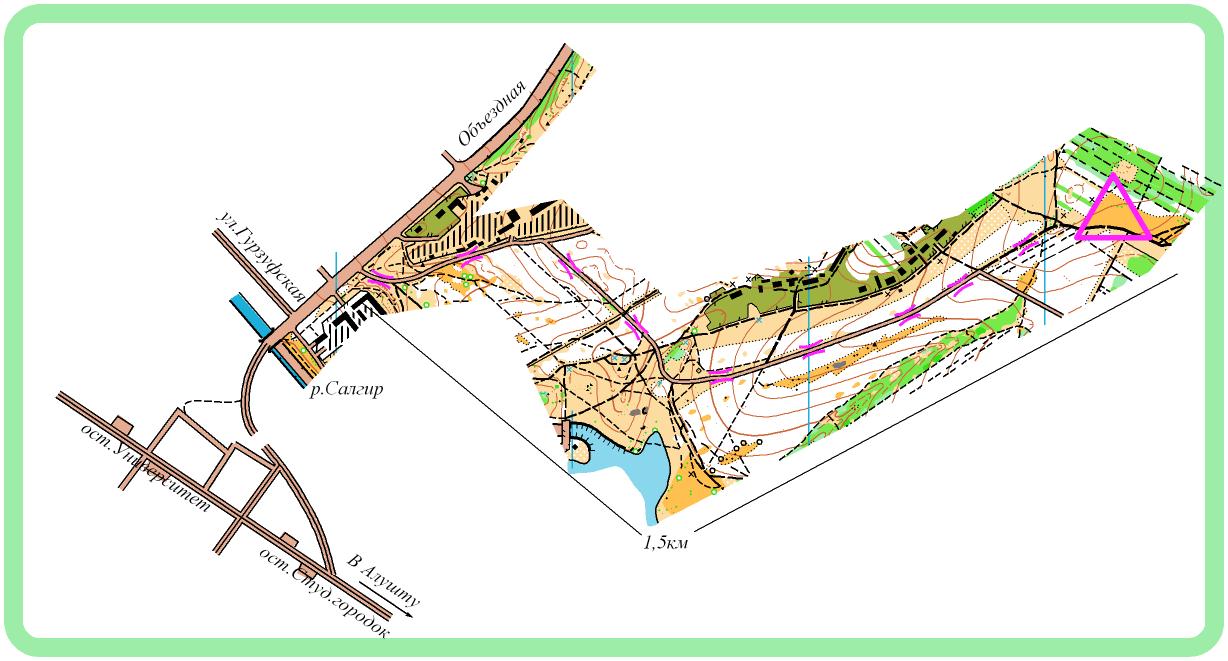 